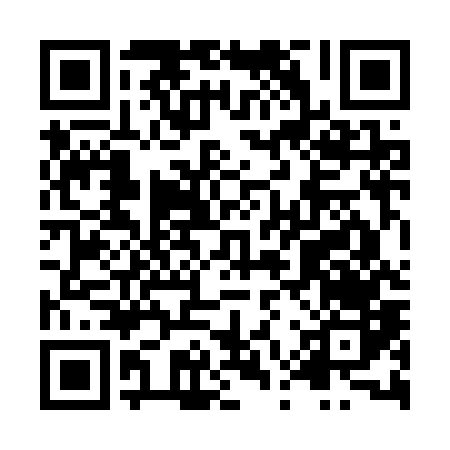 Prayer times for Louisville Corner, New York, USAMon 1 Jul 2024 - Wed 31 Jul 2024High Latitude Method: Angle Based RulePrayer Calculation Method: Islamic Society of North AmericaAsar Calculation Method: ShafiPrayer times provided by https://www.salahtimes.comDateDayFajrSunriseDhuhrAsrMaghribIsha1Mon3:235:181:045:138:5010:452Tue3:245:191:045:138:5010:443Wed3:255:191:055:138:5010:444Thu3:265:201:055:138:4910:435Fri3:275:211:055:138:4910:426Sat3:285:211:055:138:4910:417Sun3:295:221:055:138:4810:408Mon3:315:231:055:138:4810:409Tue3:325:241:055:138:4710:3910Wed3:335:241:065:138:4710:3811Thu3:345:251:065:138:4610:3712Fri3:365:261:065:138:4510:3513Sat3:375:271:065:138:4510:3414Sun3:385:281:065:128:4410:3315Mon3:405:291:065:128:4310:3216Tue3:415:301:065:128:4310:3017Wed3:435:311:065:128:4210:2918Thu3:445:321:065:128:4110:2819Fri3:465:321:065:128:4010:2620Sat3:475:331:075:118:3910:2521Sun3:495:351:075:118:3810:2322Mon3:515:361:075:118:3710:2223Tue3:525:371:075:108:3610:2024Wed3:545:381:075:108:3510:1925Thu3:565:391:075:108:3410:1726Fri3:575:401:075:098:3310:1527Sat3:595:411:075:098:3210:1428Sun4:015:421:075:098:3110:1229Mon4:025:431:075:088:3010:1030Tue4:045:441:075:088:2810:0831Wed4:065:451:065:078:2710:06